Below is a timeline of tasks to accomplish. The following pages have in-depth checklists.  At the end of this document are guides to create assignments in Blackboard, align assignments, and evaluate assignments. 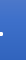 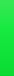 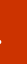 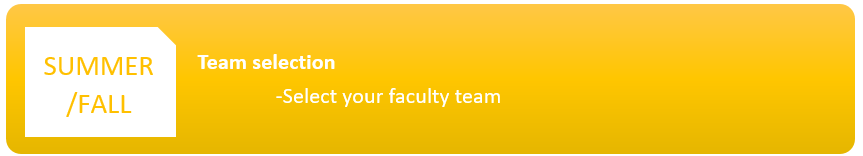 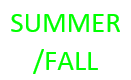 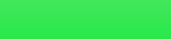 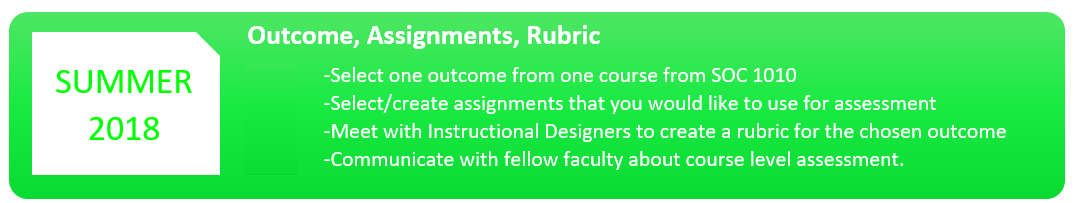 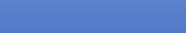 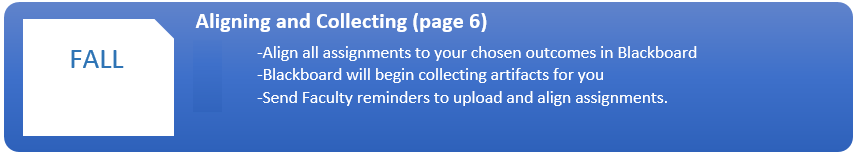 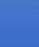 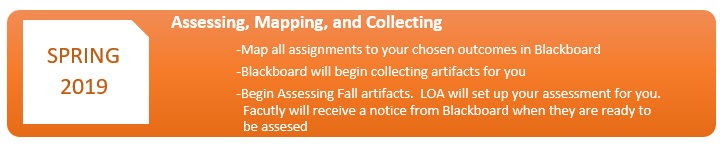 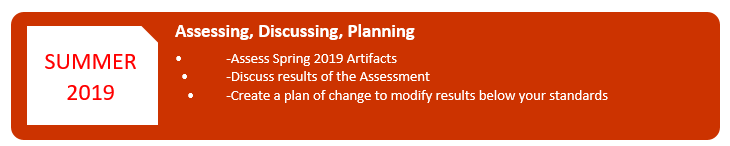 